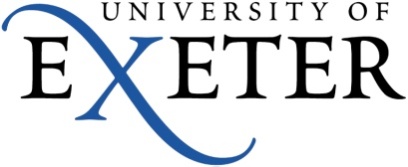 The Tony Allen Scholarship Application Form for 2019 EntryAbout the ScholarshipThe Tony Allen Scholarship is for two top-performing students who live in either the South Hams, Teignbridge or Torbay areas of Devon and receive an offer for an undergraduate programme of study from the University of Exeter. The scholarship is for students who are able to present a demonstrable commitment to their chosen subject of study and will be eligible for means-tested support through the Access to Exeter Bursary scheme (household income less than £25k per year). Preference will be given to students who meet one or more of the following criteria:parents in non-professional / managerial occupationscoming from a non-privileged background where progression to higher education is not commoncoming from, or having experience of, the public care systemNotes for the Guidance of ApplicantsApplicants accept an offer for a full-time undergraduate course at the University of Exeter Note: If applicants have applied for a 4 or 5 year undergraduate course, funding would be provided for 3 years onlyApplicants must be able to demonstrate at the time of application:commitment to their subject of studyeligibility for support through the Access to Exeter Bursary(Preferred) no parental experience of Higher Education, a non-privileged background or experience of the public care systemThe value of the Scholarship is £1,500 per annum renewable annually subject to satisfactory academic performance at the University of Exeter. The recipients can choose whether to use the award to support their living costs or as a partial fee waiverThe awarding of The Tony Allen Scholarship is independent of any additional financial support students might be entitled to through the University’s bursary schemes or government grants and loans.Applicants will be informed of the outcome of their application by email following the publication of exam results in August 2019. The awarding of the scholarship will be provisional on the student achieving the terms of his/her offer.ApplicationIf you wish to be considered for The Tony Allen Scholarship please complete and return the attached form and supporting statement, so that it arrives no later than Friday 15 June 2019 By email: k.houghton@exeter.ac.ukBy post: Ref: Tony Allen Scholarship, Kate Houghton, Global Advancement Office, Northcote House, The Queen’s Drive, Exeter, EX4 4QLPlease note: The information provided in this application will be treated as confidential, but may be shared with the members of The Tony Allen Scholarship selection panel, including the scholarship donor.The Tony Allen Scholarship Application Form (2019 Entry)Supporting Statement (max 500 words)Please read the ‘Notes for Guidance of Applicants’ and then complete a supporting statement describing why you should be awarded the Tony Allen Scholarship. Your statement should address the following criteria:Your commitment to your subject of studyYour eligibility for support through the Access to Exeter Bursary(Preferred) no parental experience of Higher Education, a non-privileged background or experience of the public care systemeligibility for support through the Access to Exeter Bursary(Preferred) no parental experience of Higher Education, a non-privileged background or experience of the public care systemFirst name(s)Surname:  Degree Programme:UCAS number:  Name of the school /college at which you took GCSE (or equivalent) examinations:Address of the school /college at which you took GCSE (or equivalent) examinations:Telephone number (home):Mobile number:  E-mail address:ReferencePlease confirm the name and address of the head teacher of the school/college at which you are studying or have studied for your A Level (or equivalent) examinations.  We may contact him/her for a reference in support of your application for this scholarship.ReferencePlease confirm the name and address of the head teacher of the school/college at which you are studying or have studied for your A Level (or equivalent) examinations.  We may contact him/her for a reference in support of your application for this scholarship.Name of head teacher:  Name of school/college Address of school/college Postcode of school/college  I understand and agree to abide by the terms and conditions of The Tony Allen Scholarship and I confirm that the information I have given on this form is complete and accurate to the best of my knowledge and belief.I understand and agree to abide by the terms and conditions of The Tony Allen Scholarship and I confirm that the information I have given on this form is complete and accurate to the best of my knowledge and belief.Signed:  Print Name:  Date:  